#frontend #разработчик #участникСколково Еще одна вакансия от резидента Сколково, МойОфис — продукт для организации корпоративной рабочей среды и совместной работы с документами в государственных организациях и крупных коммерческих компаниях, включающий в себя полный набор современных офисных приложений для всех популярных операционных систем, веб-браузеров и мобильных платформНа данный момент ищем Frontend-разработчика JavaScript в команду московского центра разработкиВаши будущие задачи:разработка веб-компонентов с использованием библиотеки Polymer 2.0;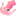 внедрение компонентов в текущее SPA;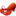 взаимодействие с разработчиками/аналитиками;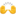 тестирование кода;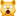 документирование разработки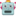 Для нас важно:знание языка JavaScript (ES6, ES5);знание HTML и CSS, а также особенностей их отображения в различных браузерах, grid layout, flexbox grid;технический английский (чтение профессиональной литературы);опыт использования одного из фрэймворков Polymer / React / Angular;знание одной из систем сборки (grunt, gulp, webpack);знание других языков программирования.Мы предлагаем:интересные задачи;корпоративные мероприятия, тимбилдинги;работа в коллективе профессионалов, возможность перенять уникальный опыт;оформление по ТК РФ, полностью официальная заработная плата по результатам собеседования;комфортный офис в центре Москвы, метро Тверская/Пушкинская/Чеховская;возможность изучения английского языка в офисе;график работы: 5/2 с 10:00 до 19:00/11:00 -20:00;оплачиваемые обеды.Откликаемся - yyudina@sk.ru